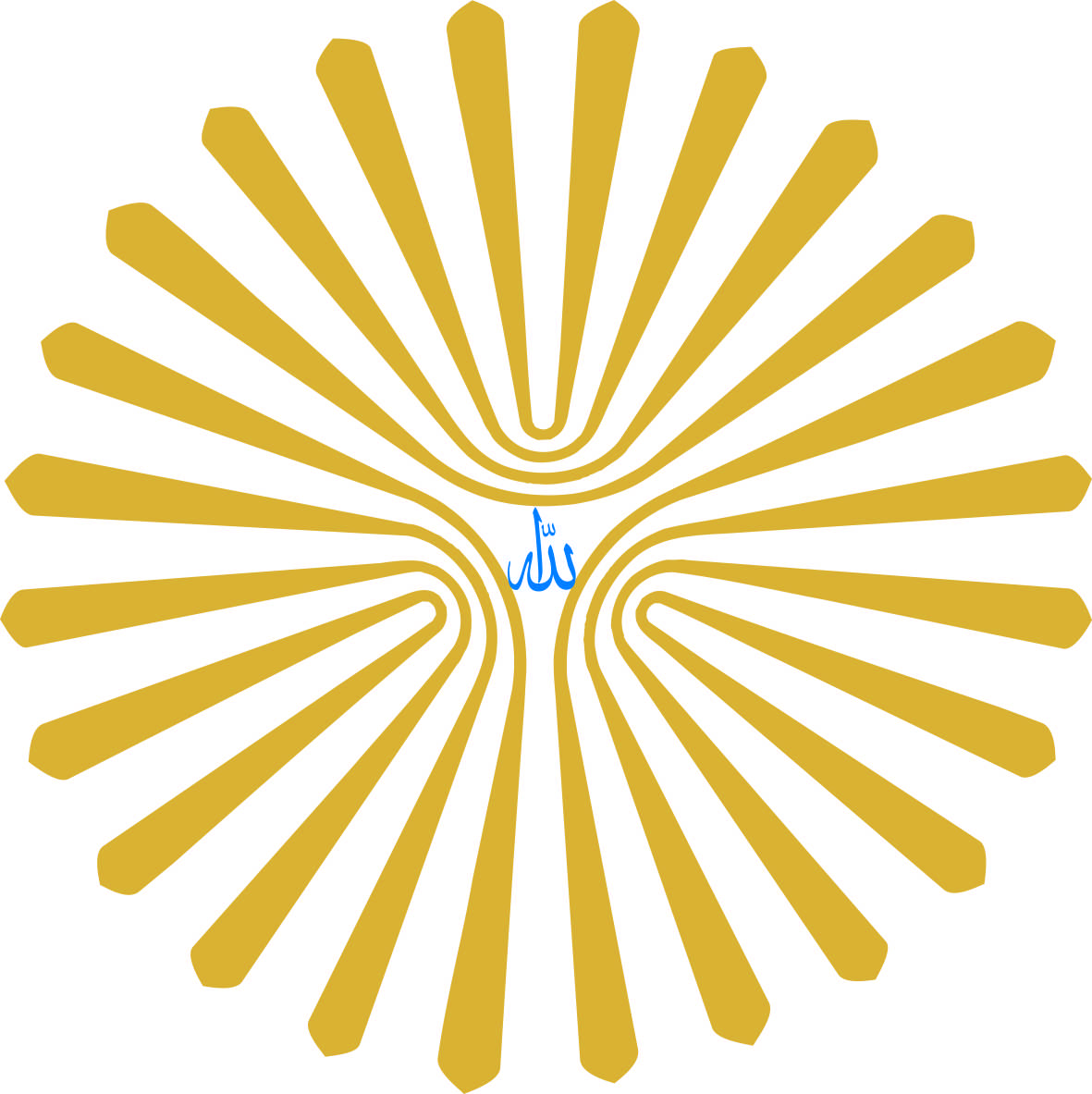 نمونبرگ درخواست استفاده از فرصت مطالعاتی در جامعه و صنعت 1-مشخصاتنام:                     نام خانوادگی :                        شماره شناسنامه :                   صادره از :                                
کد ملی:                                                        محل تولد :                           تاریخ تولد :                       وضعیت تاهل :                                             تعداد فرزندان :نشانی منزل:تلفن منزل :                         تلفن همراه :                              نشانی الکترونیکی :نام ، نشانی و تلفن فردی که در هنگام ضرورت با او تماس گرفته شود : افراد تحت تکفل:2- اطلاعات دانشگاهی: تاریخ آغاز به خدمت :                       بخش علمی محل خدمت :                                رشته :                       
نوع خدمت :                       رسمی قطعی                     رسمی آزمایشی                        پیمانی                                       سمت و پایه دانشگاهی :              تمام وقت                             پاره وقت                      تاریخ انتصاب سمت فعلی :3-ماموریت های مطالعاتی پیشین ( داخلی ـ خارجی یا جامعه و صنعت) :4-مشخصات محل فرصت مطالعاتی:5-مجموعه امتیازات : ( براساس ماده  3 آئین نامه ارتقاء اعضای هیأت علمی)الف) میزان ارتباط موضوع فرصت مطالعاتی با تخصص و فعالیت های پژوهشی داوطلب ، همسو با نیازهای کشور ( حداکثر 15 امتیاز)ب) میزان ارتباط موضوع فرصت مطالعاتی با پیشبرد برنامه های آموزشی و پژوهشی دانشگاه ( حداکثر 10 امتیاز )ج) میزان مشارکت عضو هیات علمی در فعالیت های آموزشی ، پژوهشی و خدمات اجرایی در دانشگاه ( هریک 10 امتیاز و در مجموع 30 امتیاز )مجموع امتیازات کسب شده :6-آشنایی با زبان های خارجی :7-درجات علمی و پیشینه تحصیلی ( به ترتیب از آخرین مدرک تا مقطع کارشناسی ):8-تألیف و مقالات علمی در سه سال اخیر: 9-طرح های تحقیقاتی انجام شده ( در صورت انتشار ، محل انتشار ذکر شود): 10- مدیریت و فعالیت های اجرایی:11- این قسمت را متقاضی تکمیل کند:12-این قسمت را رئیس استان تکمیل نمایند :13-این قسمت را رئیس دانشگاه تکمیل نمایند : برنامه تحقیق فرصت مطالعاتی در جامعه و صنعت1-عنوان طرح مورد برنامه تحقیق در فرصت مطالعاتی : عنوان به فارسی :عنوان به انگلیسی :2-خلاصه طرح ، هدف از اجرا و دلایل ضرورت انجام طرح ( حداکثر 150 کلمه )3-پیشینه علمی و فهرست منابع :الف ) پیشینه علمی تحقیق انجام شده با ذکر مأخذ ، به ویژه در ایران :ب) منابع و مأخذ علمی که در اجرای این تحقیق مورد استفاده قرار خواهد گرفت : 4-پیش بینی زمان لازم  برای اجرای کامل تحقیق :5-مشخصات محل انجام طرح تحقیقاتی :6-دلایل خود را از انتخاب محل فرصت مطالعاتی م میزان تناسب تحقیق مورد نظر با محل انتخاب شده بیان نمایید :7- نظر شورای کاراد دانشگاه : 	دبیر شورا فرم ارزشیابی برنامه تحقیق فرصت مطالعاتی1-عنوان طرح مورد تحقیق :                رسا                                        نارسا 2-هدف و ضرورت انجام طرح : 2-1- توسعه و تعمیق دانش و تجارب عضو علمی و اعتلای مستمر و نهادینه سطح علمی دانشگاه و جامعه و صنعت 2-2- تقویت ارتباط مؤسسه با جامعه و صنعت، همچنین گسترش همکاریهای پایدار علمی و پژوهشی بین مؤسسه و واحد عملیاتی 2-3- کمک به افزایش شناخت اعضای هیئت علمی مؤسسهها از فضای کار واقعی در جامعه و صنعت 2-4- استفادة مفید و مؤثر از امکانات، آزمایشگاهها و تجهیزات واحدهای عملیاتی 2-5- جهتدهی به پژوهشهای مؤسسه وگسترش دانشگاه و فناوری کاربردی مورد نیاز جامعه و صنعت2-6- کمک به رفع مشکلات علمی و تخصصی واحدهای عملیاتی2-7- شناسایی مشکلات واحدهای عملیاتی از لحاظ تنوع و کیفیت محصول یا خدمات، قیمت، زمان تحویل و ... و طرح پیشنهاد و راهکار برای حل آنها2-8- شناسایی فناوریهای موردنیاز و طرح پیشنهاد برای تدوین یا انتقال فناوری به واحدهای عملیاتی2-9- مشارکت در سیاستگذاری و تعریف طرح برای اصلاح فرآیندها و محصولات و توسعه پایدار اقتصادی کشور، مانند مصرف بهینة انرژی، ارتقای سلامت و ایمنی و بهبود محیط زیست مردم  2-10- هیچ یک از موارد (در صورت عدم تطبیق موارد فوق با نظر جنابعالی لطفاً موارد را در ذیل بنویسید.) 2-11- آیا دلایل ضرورت اجرا کافی است ؟                          بله                        خیر 3-آیا مرکز یا هسته مورد پذیرش در برنامه برای دستیابی به اهداف ذکر شده مناسب است ؟ بله                        خیر4-پیش بینی زمان لازم برای اجرای کامل تحقیق بیش از شش ماه نیاز است               شش ماه کافی است                          در کمتر از شش ماه قابل اجرا 5- در صورتیکه نظرات تکمیلی دیگری دارید لطفاً بنویسید . 6-خواهشمند است چنانچه متخصص دیگری در زمینه تحقیق یاد شده می شناسید نام ونشانی دقیق وی را قید کنید.همراهاننام و نام خانوادگیشماره شناسنامهصادره ازتاریخ تولدمیزان تحصیلاتشغلهمسرفرزندفرزندفرزندمرتبه علمی از ابتدای ورود تا کنونتاریخ ارتقانوع ماموریتتاریخمدتکشور و موسسه محل ماموریت نام کشور:                                                                               نام شهر:  نام کارفرما(جامعه و صنعت) :                                 تاریخ شروع وخاتمه فرصت مطالعاتی درخواستی : زبانمکالمهمکالمهمکالمهخواندنخواندنخواندننوشتننوشتننوشتنخوبمتوسطضعیفخوبمتوسطضعیفخوبمتوسطضعیفمدرکرشته تحصیلینام موسسه آموزشیکشورسال دریافت مدرکعنوان کار یا اثرکتابمقالهناشرتاریخ نشرتأ لیفترجمهردیفعنوان طرحتاریخ خاتمه تحقیقمحل اجرانام همکارانردیفسمت و فعالیتمحلمدتمدتشماره و تاریخ ابلاغازتااینجانب                             در صورت استفاده از فرصت مطالعاتی مورد بحث ، تعهد می نمایم که در پایان هرسه ماه گزارش پیشرفت را ارائه و پس از اتمام فرصت مطالعاتی تا یک ماه بعد از بازگشت گزارش نهایی آن را به همراه برگزاری سمینار علمی ( در سطح بخش که به تایید شورای تخصصی گروه نیز رسده باشد ) به معاونت فناوری و پژوهشی دانشگاه ارسال دارم .تاریخ :                                     امضاء :                                    نام و نام خانوادگی:اینجانب                      رئیس استان                                   گواهی می کنم که موضوع استفاده از فرصت مطالعاتی خانم / آقای                                        در جلسه مورخ                        شورای کاراد           مورد بحث و تایید قرار گرفت و اینجانب نیز با آن موافقت کامل داشته و اطمینان دارم استفاده از این فرصت مطالعاتی برای تکمیل و توسعه فالعیت های این بخش علمی مفید خواهد بود . در ضمن مدارک زیر در گروه کارآفرینی و ارتباط با صنعت به دقت مورد بررسی قرار گرفته است :1-برنامه تحقیق حین فرصت مطالعاتی متقاضی بر اساس مواد 3 و 4 آئین نامه فرصت مطالعاتی اعضای هیئت علمی دانشگاهها و مؤسسات پژوهشی در جامعه و صنعتنام و نام خانوادگی :                                  تاریخ :                                    امضاء :اینجانب                     رئیس دانشگاه                                      گواهی می کنم موضوع موضوع استفاده از فرصت مطالعاتی خانم / آقای                                        در جلسه هیات رئیسه مورخ                       مورد بحث و تایید قرار گرفت و اینجانب نیز با آن موافقت کامل داشته و اطمینان دارم استفاده از این فرصت مطالعاتی برای تکمیل و توسعه فالعیت های این بخش علمی مفید خواهد بود .نام و نام خانوادگی :                                  تاریخ :                                    امضاء :